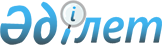 Аудандық мәслихаттың "2009 жылға арналған аудандық бюджет туралы" 2008 жылғы 24 желтоқсандағы N 10-3 шешіміне өзгерістер мен толықтырулар енгізу туралы
					
			Күшін жойған
			
			
		
					Батыс Қазақстан облысы Ақжайық аудандық мәслихатының 2009 жылғы 30 қарашадағы N 17-1 шешімі. Батыс Қазақстан облысы Ақжайық ауданы әділет басқармасында 2009 жылғы 30 қарашада N 7-2-81 тіркелді. Күші жойылды - Батыс Қазақстан облысы Ақжайық аудандық мәслихаттың 2010 жылғы 26 ақпандағы N 19-3 шешімімен      Ескерту. Күші жойылды - Батыс Қазақстан облысы Ақжайық аудандық мәслихаттың 2010.02.26 N 19-3 Шешімімен.      Қазақстан Республикасының Бюджет Кодексіне, Қазақстан Республикасының "Қазақстан Республикасындағы жергілікті мемлекеттік басқару және өзін-өзі басқару туралы" Заңына және Батыс Қазақстан облыстық мәслихатының 2009 жылғы 23 қарашадағы N 15-1 шешіміне (тіркеу N 3034) сәйкес аудандық мәслихат сессиясы ШЕШІМ ЕТТІ:



      1. Аудандық Мәслихаттың "2009 жылға арналған аудандық бюджет туралы" 2008 жылғы 24 желтоқсандағы N 10-3 (нормативтік құқықтық актілерді мемлекеттік тіркеу тізілімінде N 7-2-69 тіркелген "Жайық таңы" газетінің N 2, N 3 2009 жылғы 9 қаңтарында, 2009 жылғы 16 қаңтарында жарияланған) шешіміне төмендегідей өзгерістер мен толықтырулар енгізілсін:



      1) 1 тармақта

      "3 250 656" деген сандар "3 242 974" деген сандармен ауыстырылсын;

      "506 095" деген сандар "504 645" деген сандармен ауыстырылсын;

      "18 780" деген сандар "20 230" деген сандармен ауыстырылсын;

      "2 721 981" деген сандар "2 714 299" деген сандармен ауыстырылсын;

      "3 269 750" деген сандар "3 246 600" деген сандармен ауыстырылсын.



      2) Аудан бюджетінің кіріс, шығыс бөлігіне енгізілген өзгерістер мен толықтырулар ескеріліп 1 қосымша жаңа мазмұнда жазылсын.



      2. Осы шешім 2009 жылдың 1 қаңтарынан бастап қолданысқа енгізіледі.      Сессия төрағасы

      Мәслихат хатшысы

Аудандық мәслихаттың

2009 жылғы 30 қарашадағы

"Аудандық мәслихаттың "2009 жылға

арналған аудандық бюджет туралы"

2008 жылғы 24 желтоқсандағы N 10-3

шешіміне өзгерістер мен

толықтырулар енгізу туралы"

N 17-1 шешіміне 1 қосымша
					© 2012. Қазақстан Республикасы Әділет министрлігінің «Қазақстан Республикасының Заңнама және құқықтық ақпарат институты» ШЖҚ РМК
				СанатыСанатыСанатыСанатыСанатымың теңгеСыныбыСыныбыСыныбыСыныбымың теңгеІшкі сыныбыІшкі сыныбыІшкі сыныбымың теңгеЕрекшелігіЕрекшелігімың теңгеАтауымың теңгеI. ТҮСІМДЕР3242974Кірістер5286751000Салықтық түсімдер5046451100Табыс салығы1045261120Жеке табыс салығы1045261121Төлем көзінен салық  салатын  табыстардан ұсталанатын жеке табыс салығы946861122Төлем көзінен салық салынбайтын  табыстардан ұсталанатын жеке табыс салығы83501123Қызметін біржолғы талон бойынша жүзеге асыратын жеке тұлғалардан алынатын жеке табыс салығы14901311Әлеуметтік салық1286021400Меншікке салынатын салықтар2621441410Мүлікке салынатын салықтар2492641411Заңды тұлғалардың және жеке кәсіпкерлердің мүлкіне салынатын салық2484541412Жеке тұлғалардың мүлкіне салынатын салық8101430Жер салығы18381431Ауыл шаруашылығы мақсатындағы жерлерге жеке тұлғалардан алынатын жер салығы371432Елді мекендер жерлеріне жеке тұлғалардан алынатын жер салығы11701433Өнеркәсіп, көлік, байланыс, қорғаныс жеріне және ауыл шаруашылығына арналмаған өзге де жерге салынатын жер салығы801437Ауыл шаруашылығы мақсатындағы жерлерге заңды тұлғалардан, жеке кәсіпкерлерден, жеке нотариустар мен адвокаттардан алынатын жер салығы1101438Елді мекендер жерлеріне Заңды тұлғалардан, жеке кәсіпкерлерден, жеке нотариустар мен адвокаттардан алынатын жер салығы4411440Көлік құралдарына салынатын салық97921441Заңды тұлғалардан көлік құралдарына салынатын салық4921442Жеке тұлғалардан көлік құралдарына салынатын салық93001451Бірыңғай жер салығы12501500Тауарларға, жұмыстарға және қызметтерге салынатын ішкі салықтар73111520Акциздер257015296Заңды және жеке тұлғалар бөлшек саудада өткізетін, сондай-ақ өзінің өндірістік мұқтаждарына пайданылатын бензин (авиациялықты қоспағанда)250015297Заңды және жеке тұлғаларға бөлшек саудада өткізетін, сондай-ақ өз өндірістік мұқтаждарына пайдаланылатын дизель отыны701530Табиғи және басқа да ресурстарды пайдаланғаны үшiн түсетiн түсiмдер23001533Жер бетіне жақын көздердегі су ресурстарын пайдаланғаны үшін төлем015315Жер учаскелерін пайдаланғаны үшін төлем23001540Кәсiпкерлiк және кәсiби қызметтi жүргiзгенi үшiн алынатын алымдар21411541Жеке кәсіпкерлерді мемлекеттік тіркегені үшін алынатын алым1921542Жекелеген қызмет түрлерiмен айналысу   үшiн алынатын лицензиялық алым3801543Заңды тұлғаларды мемлекеттік тіркегені және филиалдар мен өкілдіктерді есептік тіркегені, сондай-ақ оларды қайта тіркегені үшін алым3515456154144715418Жылжымайтын мүлікке және олармен мәміле жасау құқығын мемлекеттік тіркегені үшін алынатын алым1400105420Жергілікті маңызы бар және елді мекендердегі жалпы пайдаланудағы автомобиль жолдарының бөлу жолағында сыртқы (көрнекі) жарнамаларды орналастырғаны үшін алынатын төлем8110550Құмар ойын бизнеске салық30010552Тіркелген салық3001810Мемлекеттік баж 20621812Мемлекеттік мекемелерге сотқа берілетін талап арыздарынан алынатын мемлекеттік бажды қоспағанда, мемлекеттік баж сотқа берілетін талап арыздардан, ерекше талап ету істері арыздарынан, ерекше жүргізілетін істер бойынша арыздардан (шағымдардан), сот бұйрығын шығару туралы өтініштерден, атқару парағының дубликатын беру туралы шағымдардан, аралық (төрелік) соттардың және шетелдік соттардың шешімдерін мәжбүрлеп орындауға атқару парағын беру туралы шағымдардың, сот актілерінің атқару парағының және өзге де құжаттардың көшірмелерін қайта беру туралы шағымдардан алынады3801813Нотариаттық iс-қимылдар жасағаны үшiн, мемлекеттік баж01814Азаматтық хал актiлерiн тiркегенi үшiн, сондай-ақ азаматтарға азаматтық хал актiлерiн тiркеу туралы куәлiктердi және азаматтық хал актiлерi жазбаларын өзгертуге, толықтыруға және қалпына келтiруге байланысты куәлiктердi қайтадан бергенi үшiн мемлекеттік баж1220181581818Тұрғылықты жерiн тiркегенi үшiн мемлекеттік баж3601819Аңшы куәлігін бергені және оны жыл сайын тіркегені үшін мемлекеттік баж5718110Жеке және заңды тұлғалардың азаматтық, қызметтік қаруының (аңшылық суық қаруды, белгі беретін қаруды, ұңғысыз атыс қаруын, механикалық шашыратқыштарды, көзден  жас ағызатын немесе тітіркендіретін заттар толтырылған аэрозольді және басқа құрылғыларды, үрлемелі қуаты 7,5 Дж-дан аспайтын пневматикалық қаруды қоспағанда және калибрі 4,5 мм-ге дейінгілерін қоспағанда) әрбір бірлігін тіркегені және қайта тіркегені үшін алынатын мемлекеттік баж2118111Жеке басты куәландыратын құжаттарды бергені үшін мемлекеттік баж0108112Қаруды және оның оқтарын сақтауға немесе сақтау мен алып жүруге, тасымалдауға, Қазақстан Республикасының аумағына әкелуге және Қазақстан Республикасынан әкетуге рұқсат бергені үшін алынатын мемлекеттік баж162000Салықтық емес түсiмдер202302150Мемлекет меншігіндегі мүлікті жалға беруден түсетін кірістер8802154Коммуналдық меншіктегі мүлікті жалдаудан түсетін кірістер11302400Мемлекеттік бюджеттен қаржыландырылатын, сондай-ақ ҚР Ұлттық Банкінің бюджеттен (шығыстар сметасынан) ұсталатын және қаржыландырылатын мемлекеттік мекемелер салатын айыппұлдар, өсімпұлдар, санкциялар, өндіріп алулар91002410Мұнай секторы ұйымдарынан түсетін түсімдерді қоспағанда, мемлекеттік бюджеттен қаржыландырылатын, сондай-ақ Қазақстан Республикасы Ұлттық Банкінің бюджетінен (шығыстар сметасынан) ұсталатын және қаржыландырылатын мемлекеттік мекемелер салатын айыппұлдар, өсімпұлдар, санкциялар, өндіріп алулар91002415Жергілікті мемлекеттік органдар салатын әкімшілік айыппұлдар, өсімпұлдар, санкциялар91002600Басқа да салықтық емес түсімдер100002610Басқа да салықтық емес түсімдер100002619Жергіліктік бюджетке түсетін салықтық емес басқа да түсімдер100003000Негізгі капиталды сатудан түсетін түсімдер38003310Жерді сату38003311Жер учаскілерін сатудан түсетін түсімдер38004000Трансферттердің түсімдері27142994200Мемлекеттік басқарудың жоғары тұрған органдарынан түсетін трансферттер4221Ағымдағы нысаналы трансферттер7383264222Нысаналы даму трансферттері3674824223Субвенциялар16084918000Бюджет қаражаттарының пайдаланылатын қалдықтары190948111Бюджет қаражатының бос қалдықтары19094Функционалдық топФункционалдық топФункционалдық топФункционалдық топФункционалдық топФункционалдық топмың теңгеКіші функцияКіші функцияКіші функцияКіші функцияКіші функциямың теңгеБюджет бағдарлама әкімшісіБюджет бағдарлама әкімшісіБюджет бағдарлама әкімшісіБюджет бағдарлама әкімшісімың теңгеБағдарламаБағдарламаБағдарламамың теңгеКіші бағдарламаКіші бағдарламамың теңгеАтауымың теңгеШығындар32466001Жалпы сипаттағы мемлекеттік қызметтер көрсету1977691Мемлекеттік басқарудың жалпы функцияларын орындайтын өкілді, атқарушы және басқа органдар182834112Аудан маслихатының аппараты10387001Аудан маслихатының қызметін қамтамасыз ету10387122Аудан әкімінің аппараты33410001Аудан әкімінің қызметін қамтамасыз ету33410123Ауылдық (селолық) округ әкімінің аппараты139037001Ауылдық (селолық) округтің әкімі аппаратының қызметін қамтамасыз ету1390372Қаржылық қызмет9048452Ауданның  қаржы бөлімі9048001Қаржы бөлімінің қызметін қамтамасыз ету8439003Салық салу мақсатында мүлікті бағалауды жүргізу6095Жоспарлау және статистикалық қызмет5887453Ауданның экономика және бюджеттік жоспарлау бөлімі5887001Экономика және бюджеттік жоспарлау бөлімінің қызметін қамтамасыз ету58872Қорғаныс126111Әскери мұқтаждар4381122Аудан әкімінің аппараты4381005Жалпыға бірдей әскери міндетті атқару шеңберіндегі іс-шаралар43812Төтенше жағдайлар жөніндегі жұмыстарды ұйымдастыру8230122Аудан әкімінің аппараты8230006Аудан ауқымындағы төтенше жағдайлардың алдын алу және оларды жою82304Білім беру20185181Мектепке дейінгі тәрбие және оқыту72755123Ауылдық (селолық) округ әкімінің аппараты72755004Мектепке дейінгі тәрбие ұйымдарын қолдау727552Бастауыш, негізгі орта және жалпы орта білім беру1792947464Ауданның (облыстық маңызы бар қаланың) білім беру бөлімі1792947003Жалпы білім беру1702533102Жалпы білім беретін кешкі (ауысымдық) мектептер1928105Бастауыш, негізгі орта және жалпы орта білім беру мектептер, гимназиялар, лицейлер, бейіндік мектептер, мектеп-балабақшалар1700605006Балалар үшін қосымша білім беру77699010Республикалық бюджеттен берілетін нысаналы трансферттердің есебінен білім берудің мемлекеттік жүйесіне оқытудың жаңа технология енгізу 127159Білім беру саласындағы өзге де қызметтер152816001Білім беру бөлімінің қызметін қамтамасыз ету9072004Ауданның (облыстық маңызы бар қаланың) мемлекеттік білім беру мекемелерінде білім беру жүйесін ақпараттандыру0005Ауданның (облыстық маңызы бар қаланың) мемлекеттік білім беру мекемелер үшін оқулықтар мен оқу-әдістемелік кешендерді сатып алу және жеткізу17573007Аудандық (қалалық) ауқымдағы мектеп олимпиадаларын және мектептен тыс іс-шараларды өткізу345011Өңірлік жұмыспен қамту және кадрларды қайта даярлау стратегиясын іске асыру шеңберінде білім беру объектілерін күрделі, ағымды жөндеу125826027Республикалық бюджеттен берілетін трансферттер есебінен108940028Облыстық бюджеттен берілетін трансферттер есебінен168866Әлеуметтік  көмек және әлеуметтік қамсыздандыру2823362Әлеуметтік көмек268048123Ауылдық (селолық) округ әкімінің аппараты16916003Мұқтаж азаматтарға  үйінде әлеуметтік көмек көрсету16916451Ауданның жұмыспен қамту және әлеуметтік бағдарламалар бөлімі251132002Еңбекпен қамту бағдарламасы61352100Қоғамдық жұмыстар34963101Жұмыссыздарды кәсіптік даярлау және қайта даярлау3312102Халықты жұмыспен қамту саласында азаматтарды әлеуметтік қорғау жөніндегі қосымша шаралар5972103Әлеуметтік жұмыс орындар және жастар тәжірибесі бағдарламасын кеңейту17105005Мемлекеттік атаулы әлеуметтік көмек 34668011Республикалық бюджет қаражаты есебiнен4297015Жергілікті бюджет қаражаты есебінен30371006Тұрғын үй көмегі1737007Жергілікті өкілетті органдардың шешімі бойынша азаматтардың жекелеген топтарына әлеуметтік көмек46908010Үйден тәрбиеленіп оқытылатын мүгедек балаларды материалдық қамтамасыз ету3116014Мұқтаж азаматтарға  үйінде әлеуметтік көмек көрсету1013401618 жасқа дейіні балаларға мемлекеттік жәрдемақылар85970011Республикалық бюджет қаражаты есебiнен13823015Жергілікті бюджет қаражаты есебінен72147017Мүгедектерді оңалту жеке бағдарламасына сәйкес, мұқтаж мүгедектерді міндетті гигиеналық құралдармен қамтамасыз етуге, және ымдау тілі мамандарының, жеке көмекшілердің қызмет көрсету72479Әлеуметтік көмек және әлеуметтік қамтамасыз ету салаларындағы өзге де қызметтер14288451Ауданның жұмыспен қамту және әлеуметтік бағдарламалар бөлімі14288001Жұмыспен қамту және әлеуметтік бағдарламалар бөлімінің қызметін қамтамасыз ету11506011Жәрдемақыларды және басқа да әлеуметтік төлемдерді есептеу, төлеу мен жеткізу бойынша қызметтерге ақы төлеу27827Тұрғын үй-коммуналдық шаруашылығы2114351Тұрғын үй шаруашылығы31161467Ауданның құрылыс бөлімі31161003Мемлекеттік коммуналдық тұрғын үй қорының тұрғын үй құрылысы және сатып алу21240011Республикалық бюджет қаражаты есебінен18100015Жергілікті бюджет қаражаты есебінен3140004Инженерлік коммуникациялық инфрақұрылымды дамыту, жайластыру және сатып алу9921011Республикалық бюджет қаражаты есебінен7600015Жергілікті бюджет қаражаты есебінен23212Коммуналдық шаруашылық160578006Сумен жабдықтау жүйесін дамыту125578015Жергілікті бюджет қаражаты есебінен125578031Өңірлік жұмыспен қамту және кадрларды қайта даярлау стратегиясын іске асыру шеңберінде инженерлік коммуникациялық инфрақұрылымды дамыту35000027Республикалық бюджеттен берілетін трансферттер есебінен29305028Облыстық бюджеттен берілетін трансферттер есебінен56953Елді мекендерді көркейту19696123Ауылдық (селолық) округ әкімінің аппараты19696008Елді мекендерде көшелерді  жарықтандыру6781009Елді мекендердің санитариясын қамтамасыз ету4144010жерлеу орындарын күтіп ұстау және туысы жоқ адамдарды жерлеу0011Елді мекендерді абаттандыру мен көгалдандыру87718Мәдениет, спорт, туризм және ақпараттық кеңестік2698991Мәдениет саласындағы қызмет186940455Ауданның мәдениет және тілдерді дамыту бөлімі186940003Мәдени-демалыс жұмысын қолдау1869402Спорт5047465Ауданның дене шынықтыру және спорт бөлімі5047006Аудандық деңгейде спорттық жарыстар өткізу50473Ақпараттық кеңестік60679455Ауданның мәдениет және тілдерді дамыту бөлімі51965006Аудандық кітапханалардың жұмыс істеуі51965456Ауданның ішкі саясат бөлімі8714002Бұқаралық ақпарат құралдары арқылы мемлекеттік ақпарат саясатын жүргізу8714100Газеттер мен журналдар арқылы мемлекеттік ақпараттық саясат жүргізу3560101Телерадиохабарлары  арқылы мемлекеттік ақпараттық саясат жүргізу51549Мәдениет, спорт, туризм және ақпараттық кеңестікті ұйымдастыру жөніндегі өзге де қызметтер17233455Ауданның мәдениет және тілдерді дамыту бөлімі3482001Мәдениет және тіл даму бөлімінің қызметін қамтамасыз ету3482456Ауданның ішкі саясат бөлімі9384001Ішкі саясат бөлімінің қызметін қамтамасыз ету7884003Жастар саясаты саласындағы өңірлік бағдарламаларды іске асыру1500465Ауданның дене шынықтыру және спорт бөлімі4367001Дене шынықтыру және спорт бөлімі қызметін қамтамасыз ету436710Ауыл, су, орман, балық шаруашылығы, ерекше қорғалатын табиғи аумақтар, қоршаған ортаны және жануарлар дүниесін қорғау, жер қатынастары2319201Ауыл шаруашылығы13495453Ауданның экономика және бюджеттік жоспарлау бөлімі5311099Республикалық бюджеттен берілетін нысаналы трансферттер есебінен ауылдық елді мекендер саласының мамандарын әлеуметтік қолдау шараларын іске асыру5311462Ауданның ауыл шаруашылық бөлімі8184001Ауыл шаруашылығы бөлімінің қызметін қамтамасыз ету81842Су шаруашылығы164245467Ауданның құрылыс бөлімі164245012Сумен жабдықтау жүйесін дамыту16424511Республикалық бюджеттен берілетін трансферттер есебінен1642456Жер қатынастары5885463Ауданның жер қатынастары бөлімі5885001Жер қатынастары бөлімінің қызметін қамтамасыз ету58859Ауыл, су, орман, балық шаруашылығы және қоршаған ортаны қорғау мен жер қатынастары саласындағы өзге де қызметтер48295455Ауданның мәдениет және тілдерді дамыту бөлімі48295008Өңірлік жұмыспен қамту және кадрларды қайта даярлау стратегиясын іске асыру шеңберінде ауылдарда, ауылдық округтерде әлеуметтік жобаларды қаржыландыру48295027Республикалық бюджеттен берілетін трансферттер есебінен40113028Облыстық бюджеттен берілетін трансферттер есебінен818211Өнеркәсіп, сәулет, қала құрылысы және құрлыс қызметі 95442Сәулет, қала құрылысы және құрылыс қызметі9544467Ауданның құрылысы бөлімі4933001Құрылыс бөлімінің қызметін қамтамасыз ету4933468Ауданның сәулет және қала құрылысы бөлімі4611001Қала құрылысы және сәулет бөлімінің қызметін қамтамасыз ету461113Басқалар103493Кәсiпкерлiк қызметтi қолдау және бәсекелестікті қорғау5767469Ауданның кәсіпкерлік бөлімі5767001Кәсіпкерлік бөлімі қызметін қамтамасыз ету57679Басқалар4582452Ауданның қаржы бөлімі0012Ауданның (облыстық маңызы бар

қаланың) жергілікті атқарушы органының резерві 101Шұғыл шығындарға арналған ауданның жергілікті атқарушы органының резерві0458Ауданның тұрғын үй коммуналдық шаруашылығы, жолаушылар көлігі және автомобиль жолдары бөлімі4582001Тұрғын үй коммуналдық шаруашылығы, жолаушылар көлігі және автомобиль жолдары бөлімінің қызметін қамтамасыз ету458215Трансферттер22191Трансферттер2219452Ауданның қаржы бөлімі2219006Нысаналы пайдаланылмаған (толық пайдаланылмаған) трансферттерді қайтару2219III. ТАЗА БЮДЖЕТТІК НЕСИЕЛЕНДІРУ0IV. ҚАРЖЫ АКТИВТЕРІМЕН ЖАСАЛАТЫН ОПЕРАЦИЯЛАР БОЙЫНША САЛЬДО 816813Басқалар81689Басқалар8168452Ауданның қаржы бөлімі8168014Нысаналы пайдаланылмаған (толық пайдаланылмаған) трансферттерді қайтару8168V. БЮДЖЕТ ТАПШЫЛЫҒЫ (АРТЫҚШЫЛЫҒЫ)11794VI. БЮДЖЕТ ТАПШЫЛЫҒЫ (АРТЫҚШЫЛЫҒЫН ПАЙДАЛАНУ) ҚАРЖЫЛАНДЫРУ1179416Қарыздарды өтеу73001Қарыздарды өтеу7300452Ауданның қаржы бөлімі7300009Жергілікті атқарушы органдардың борыштарын өтеу7300Бюджет қаражатының пайдаланылатын қалдықтары19094